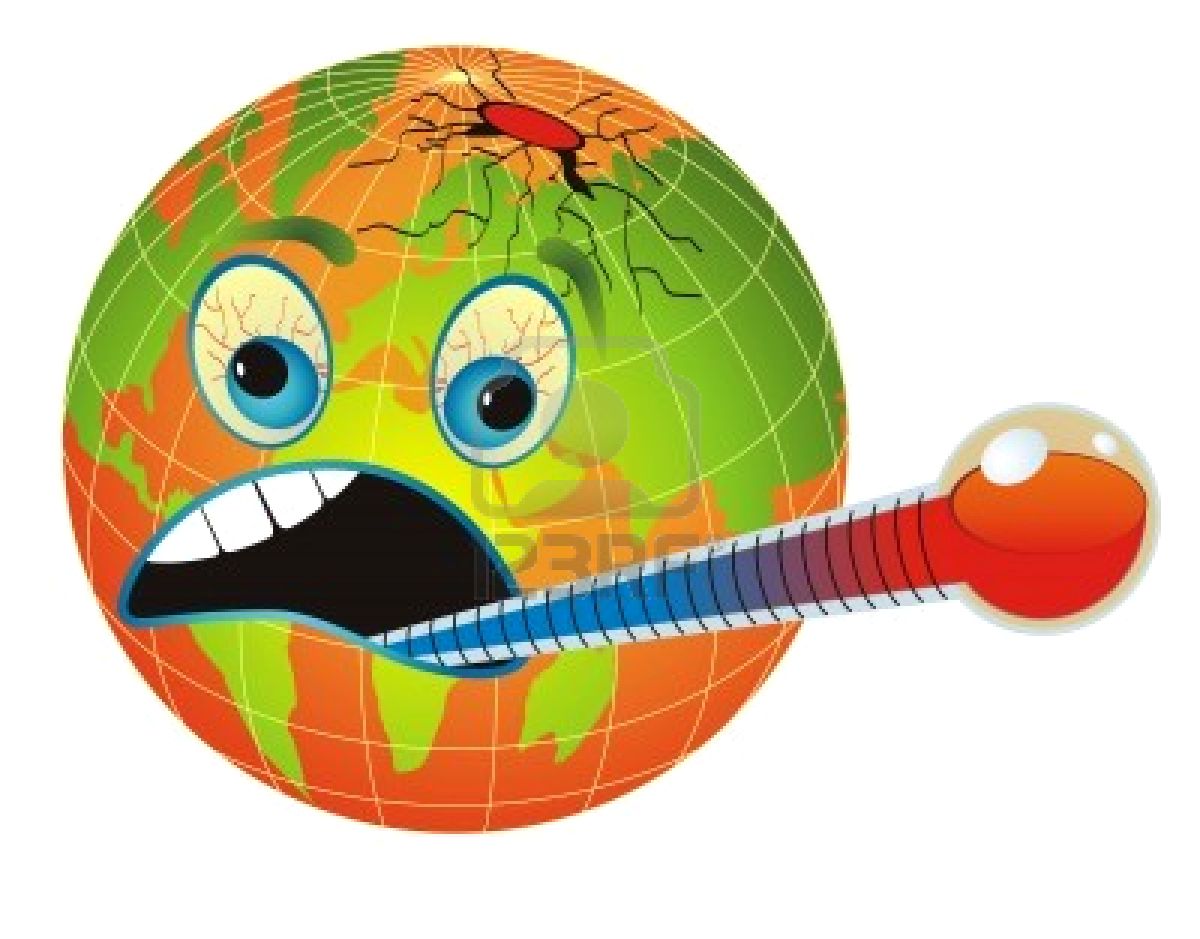 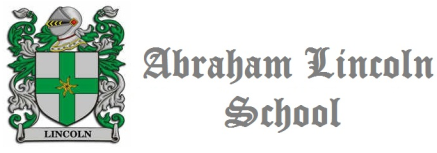                                                                                        GUIA DE ACTIVIDADES N°2				            TRANSFERENCIA DE CALOR ENTRE SISTEMASCurso: 1° MedioAsignatura: FísicaProfesor: Sergio Urrejola AObjetivos: Determinar   la  relación   entre  los  cambios  de  longitud   y   los  cambios  de   temperatura  que             Experimentan los materiales sólidos Calcular el coeficiente de dilatación lineal	                                        DILATACIÓN DE LOS MATERIALESLas  propiedades  de  numerosos  cuerpos  cambian  cuando  alteramos  su  temperatura,  como  al sacarlos  de  un  refrigerador  y  ponerlos  en  un  horno  caliente.  Por  ejemplo cuando  aumenta  la temperatura  de  esos  cuerpos,  aumenta la longitud, superficie y volumen. A  veces  es  posible  aflojar  la  tapa  metálica  de  un  frasco  manteniéndola  bajo  un  chorro  de  agua caliente.  Tanto  el  metal  de  la  tapa  como  el  vidrio  del  frasco  se  dilatan  porque  el  agua  caliente agrega energía a sus átomos (con más energía los átomos se pueden alejar un poco más entre sí  que  de  costumbre  contra  las fuerzas  interatómicas que mantienen  unidos  a  los  átomos  de  los sólidos). Sin embargo, como los átomos del metal se mueven a mayor distancia que los del vidrio, la tapa se dilata más que el frasco por ello mismo se afloja.Esta  dilatación  térmica  no  es  siempre  deseableEvitar  el  pandeo  se  ponen ranuras  de  dilatación  en  puentes  para  que  dicha  dilatación  ocurra  sin  riesgos  en  días  calurososLos materiales dentales que se emplean en prótesis deben estar equilibrados en sus propiedades de  dilatación  térmica  con  los  del  esmalte  de  los  dientes  (de  otra  manera  tomar  un  café  caliente podría  ser  bastante  doloroso).Los rieles de tren se dejan con ranuras para evitar el levantamiento de estos en verano                                                 DILATACIÓN LINEALEs el incremento en la dimensión lineal que experimentan los cuerpos sólidos al aumentarLa temperatura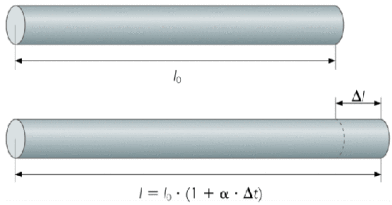 La forma de determinar la longitud final dilatada es:                              L0 = L (1 + α ΔT)Dónde:             L0 = Longitud Inicial             L = Longitud final             α = Coeficiente de dilatación lineal             ΔT = (T0 – T) = Variación de temperatura              T0 = Temperatura inicial               T = Temperatura final                                  RESUELVA LOS SIGUIENTES PROBLEMAS1. La longitud de un cable de aluminio es de 30 m a 20°C. Sabiendo que el cable es calentado hasta      60 °C y que el coeficiente de dilatación lineal del aluminio es de 24x10-6 1/°C. Determine:                                                            R: a) 30,0288 cm       b) 0,0288 cma) la longitud final del cable b) la dilatación del cable. 2. Una barra de hierro de 10 cm de longitud está a 0 °C; sabiendo que el valor de α es de 12x10-6 1/°C.    Calcular:                                                 R: a) 10,0024 cm           b) 2,4x10-3cm    c) 9,9964 cma) La Lf de la barra y la ΔL a 20 °Cb) La Lf de la barra a -30 °C.3. La longitud de un cable de acero es de 40 m a 22 °C. Determine su longitud en un día en que la temperatura es de 34 °C, sabiendo que el coeficiente de dilatación lineal del acero es igual a 11x10-6 1/°C.         R: 40,00528 m4. En el interior de un horno se coloca una barra de 300,5 m de Lo a una temperatura T0 = 10 °C y su Lf pasa a ser 300,65 m. Determinar la Tf del horno; sabiendo que: α = 13x10-6 1/°C.  R: 48,39 °C5. Un oleoducto de acero tiene 1.500 m de longitud a una temperatura de 30 °C. Sabiendo que:    α = 12x10-6 1/°C. ¿Cuál será su longitud a 10 °C?       R: 1499,64 m